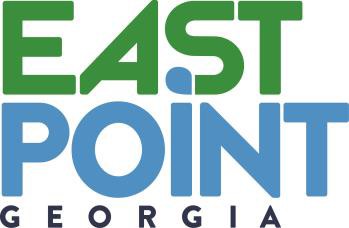 October 20 2022PUBLIC NOTICEPlanning & Zoning Commission Regular Session (VIRTUAL ZOOM MEETING)Thursday, October 20, 20227:00 p.m.The City of East Point Planning & Zoning Commission will meet on Thursday, October 20, 2022 at 7:00 PM for their monthly work session. The meeting will be held virtually via ZOOM online platform. The public may access and listen to the meeting by dialing +16465588656 and entering webinar ID # 82029589345City of East Point Planning & Community Development Department